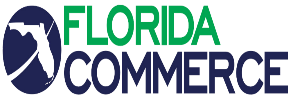  REQUEST FOR AUTHORITY TO PAY             MOVING EXPENSES REQUEST FOR AUTHORITY TO PAY             MOVING EXPENSES REQUEST FOR AUTHORITY TO PAY             MOVING EXPENSES REQUEST FOR AUTHORITY TO PAY             MOVING EXPENSES REQUEST FOR AUTHORITY TO PAY             MOVING EXPENSES REQUEST FOR AUTHORITY TO PAY             MOVING EXPENSES REQUEST FOR AUTHORITY TO PAY             MOVING EXPENSES REQUEST FOR AUTHORITY TO PAY             MOVING EXPENSES REQUEST FOR AUTHORITY TO PAY             MOVING EXPENSES REQUEST FOR AUTHORITY TO PAY             MOVING EXPENSES REQUEST FOR AUTHORITY TO PAY             MOVING EXPENSES REQUEST FOR AUTHORITY TO PAY             MOVING EXPENSESDEPARTMENT NAME	DEPARTMENT NAME	DEPARTMENT NAME	DEPARTMENT NAME	DEPARTMENT NAME	DEPARTMENT NAME	DEPARTMENT NAME	DEPARTMENT NAME	DEPARTMENT NAME	DEPARTMENT NAME	DEPARTMENT NAME	DEPARTMENT NAME	DEPARTMENT NAME	NAME OF EMPLOYEENAME OF EMPLOYEENAME OF EMPLOYEENAME OF EMPLOYEENAME OF EMPLOYEENAME OF EMPLOYEENAME OF EMPLOYEENAME OF EMPLOYEESOCIAL SECURITY NUMBERSOCIAL SECURITY NUMBERSOCIAL SECURITY NUMBERSOCIAL SECURITY NUMBERSOCIAL SECURITY NUMBERTYPE OF APPOINTMENT:  Original         Promotion         Reassignment         Demotion          ReinstatementTYPE OF APPOINTMENT:  Original         Promotion         Reassignment         Demotion          ReinstatementTYPE OF APPOINTMENT:  Original         Promotion         Reassignment         Demotion          ReinstatementTYPE OF APPOINTMENT:  Original         Promotion         Reassignment         Demotion          ReinstatementTYPE OF APPOINTMENT:  Original         Promotion         Reassignment         Demotion          ReinstatementTYPE OF APPOINTMENT:  Original         Promotion         Reassignment         Demotion          ReinstatementTYPE OF APPOINTMENT:  Original         Promotion         Reassignment         Demotion          ReinstatementTYPE OF APPOINTMENT:  Original         Promotion         Reassignment         Demotion          ReinstatementTYPE OF APPOINTMENT:  Original         Promotion         Reassignment         Demotion          ReinstatementTYPE OF APPOINTMENT:  Original         Promotion         Reassignment         Demotion          ReinstatementTYPE OF APPOINTMENT:  Original         Promotion         Reassignment         Demotion          ReinstatementTYPE OF APPOINTMENT:  Original         Promotion         Reassignment         Demotion          ReinstatementTYPE OF APPOINTMENT:  Original         Promotion         Reassignment         Demotion          ReinstatementFROMFROMFROMFROMTOTOTOCLASS TITLECLASS TITLECLASS TITLECLASS TITLECLASS TITLECLASS TITLEPLACE TO WORKPLACE TO WORKPLACE TO WORKPLACE TO WORKPLACE TO WORKPLACE TO WORKANTICIPATED MOVE DATE:ANTICIPATED MOVE DATE:ANTICIPATED MOVE DATE:ANTICIPATED MOVE DATE:ANTICIPATED MOVE DATE:POUNDS:   (not to exceed 15,000 pounds maximum gross weight)POUNDS:   (not to exceed 15,000 pounds maximum gross weight)POUNDS:   (not to exceed 15,000 pounds maximum gross weight)POUNDS:   (not to exceed 15,000 pounds maximum gross weight)POUNDS:   (not to exceed 15,000 pounds maximum gross weight)POUNDS:   (not to exceed 15,000 pounds maximum gross weight)POUNDS:   (not to exceed 15,000 pounds maximum gross weight)POUNDS:   (not to exceed 15,000 pounds maximum gross weight)POUNDS:   (not to exceed 15,000 pounds maximum gross weight)POUNDS:   (not to exceed 15,000 pounds maximum gross weight)POUNDS:   (not to exceed 15,000 pounds maximum gross weight)POUNDS:   (not to exceed 15,000 pounds maximum gross weight)ESTIMATED COST:ESTIMATED COST:ESTIMATED COST:JUSTIFICATION:  Payment of moving expenses for this employee is in the best interest of the State of Florida for the following reasons:JUSTIFICATION:  Payment of moving expenses for this employee is in the best interest of the State of Florida for the following reasons:JUSTIFICATION:  Payment of moving expenses for this employee is in the best interest of the State of Florida for the following reasons:JUSTIFICATION:  Payment of moving expenses for this employee is in the best interest of the State of Florida for the following reasons:JUSTIFICATION:  Payment of moving expenses for this employee is in the best interest of the State of Florida for the following reasons:JUSTIFICATION:  Payment of moving expenses for this employee is in the best interest of the State of Florida for the following reasons:JUSTIFICATION:  Payment of moving expenses for this employee is in the best interest of the State of Florida for the following reasons:JUSTIFICATION:  Payment of moving expenses for this employee is in the best interest of the State of Florida for the following reasons:JUSTIFICATION:  Payment of moving expenses for this employee is in the best interest of the State of Florida for the following reasons:JUSTIFICATION:  Payment of moving expenses for this employee is in the best interest of the State of Florida for the following reasons:JUSTIFICATION:  Payment of moving expenses for this employee is in the best interest of the State of Florida for the following reasons:JUSTIFICATION:  Payment of moving expenses for this employee is in the best interest of the State of Florida for the following reasons:JUSTIFICATION:  Payment of moving expenses for this employee is in the best interest of the State of Florida for the following reasons:ACTION TAKEN:ACTION TAKEN:  Approved		  Disapproved  Approved		  Disapproved  Approved		  Disapproved  Approved		  Disapproved  Approved		  Disapproved  Approved		  Disapproved  Approved		  DisapprovedAgency Authorized Signature:Agency Authorized Signature:Agency Authorized Signature:Agency Authorized Signature:(Print Name)(Print Name)(Print Name)(Print Name)(Sign)(Sign)(Date)(Date)